WYMAGANIA   TECHNICZNE   NA   STOPIEŃ   SZKOLENIOWY   6   KYU                                                       (pas biały)1.Historia JUDO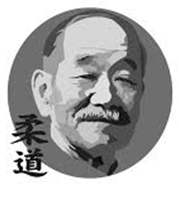 JUDO powstało w 1882 roku w Japonii. Twórcą JUDO był profesor JIGORO KANO, który w 1882 roku założył w Tokio nową szkołę nazywając ją KODOKAN JUDO. Wkrótce JUDO stało się podstawą japońskiego systemu wychowania fizycznego w szkołach.JUDO jest nie tylko sportem, ale całą filozofią i sposobem życia.Europejska Federacja Judo powstała w 1948 r. ,a Polski Związek Judo został założony w 1957 r. Od 1964 r. JUDO jest dyscypliną olimpijską. Do najsławniejszych polskich judoków, medalistów światowych imprez należą m.in.: Antoni Zajkowski, Adam Adamczyk, Janusz Pawłowski, Waldemar Legień, Paweł Nastula, Beata Maksymow, Aneta Szczepańska, Rafał Kubacki.2.Rytuał i ceremoniał w JUDO  ( ukłon wchodząc do sali i wychodząc z niej, przed rozpoczęciem ćwiczenia i po jego zakończeniu).3.Ukłony  (REI).    * TACHI-REI  (ukłon w pozycji stojącej)                 * ZA-REI  (ukłon w pozycji klęczącej)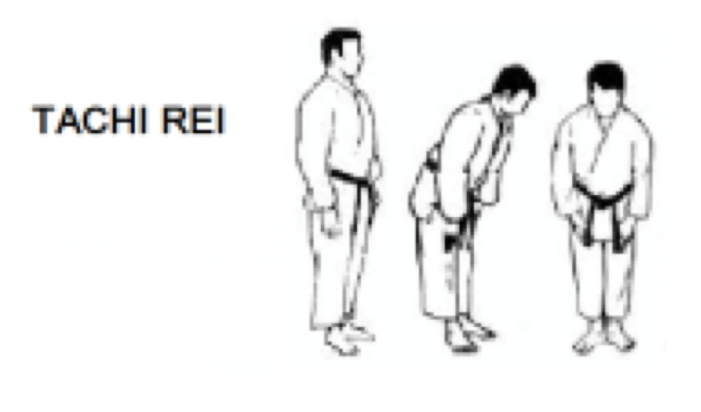 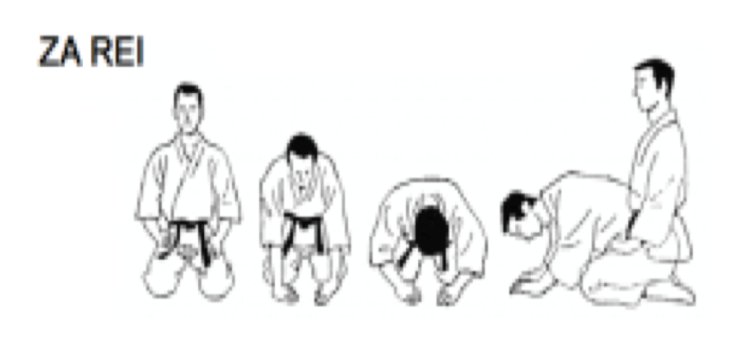 4.Pady  (UKEMI).                                                            * KOHO-UKEMI  (pad w tył)                                            * MAE-UKEMI  (pad w przód)      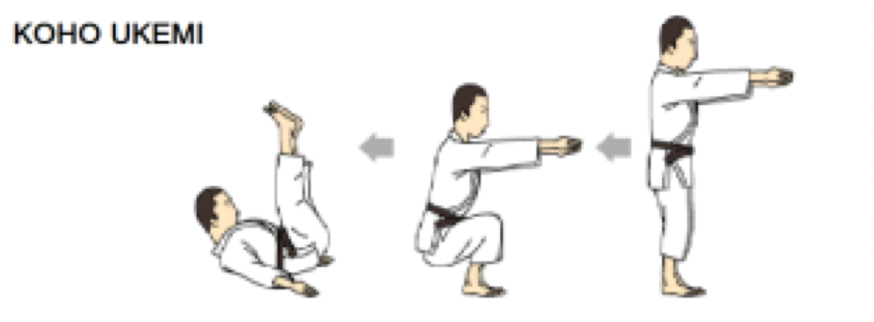 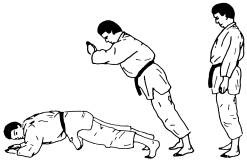     * YOKO-UKEMI  (pad w bok)                                       * ZEMPO KAJTEN UKEMI                                                                                                   (pad z przewrotem)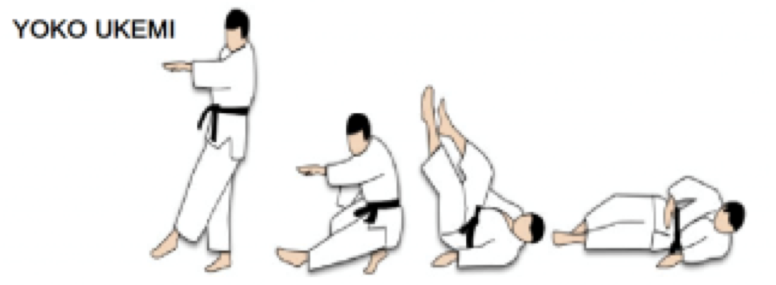 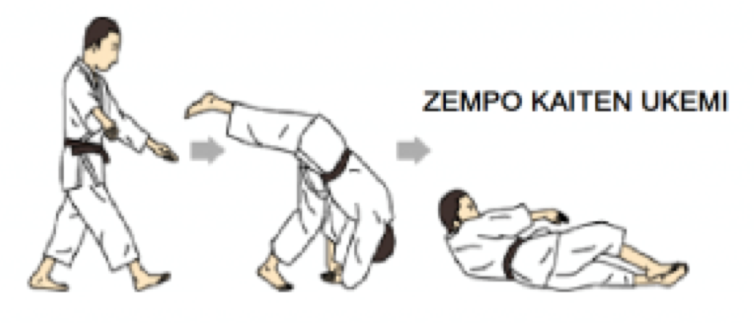 5.Sposoby poruszania się po macie  (TAI SABAKI).    * TSUGI- ASHI  (krok dostawny)                                         * SURI-ASHI  (krok przestawny)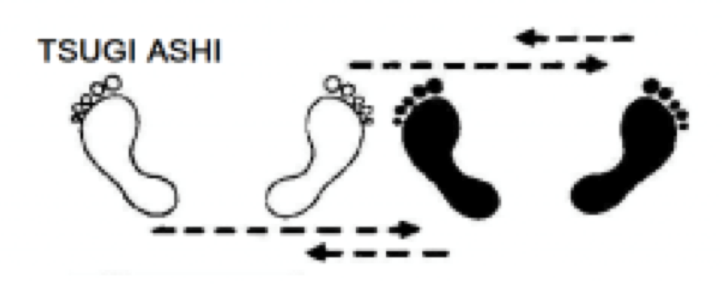 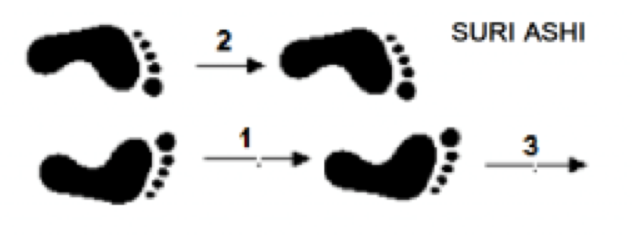 6.Zwroty i obroty ciała.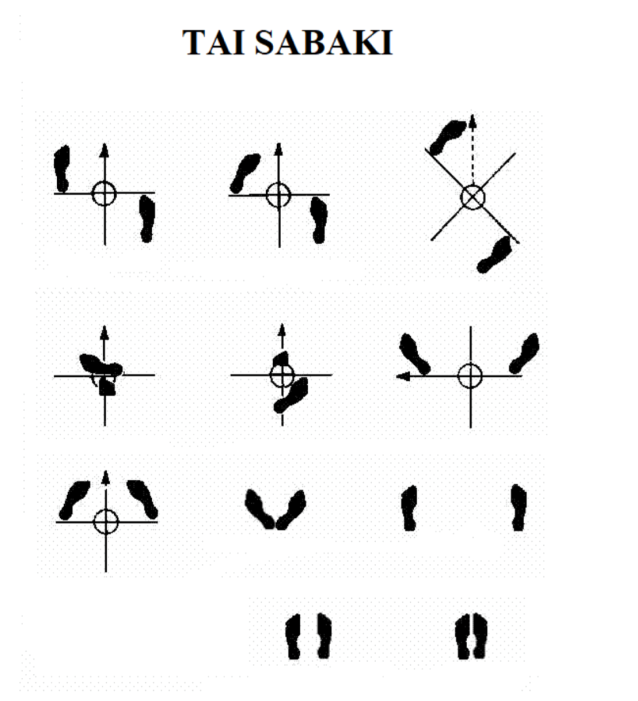 7.Postawy  (SHIZEI).    * SHIZENTAI  (postawa naturalna)                                         * JIGOTAI  (postawa obronna)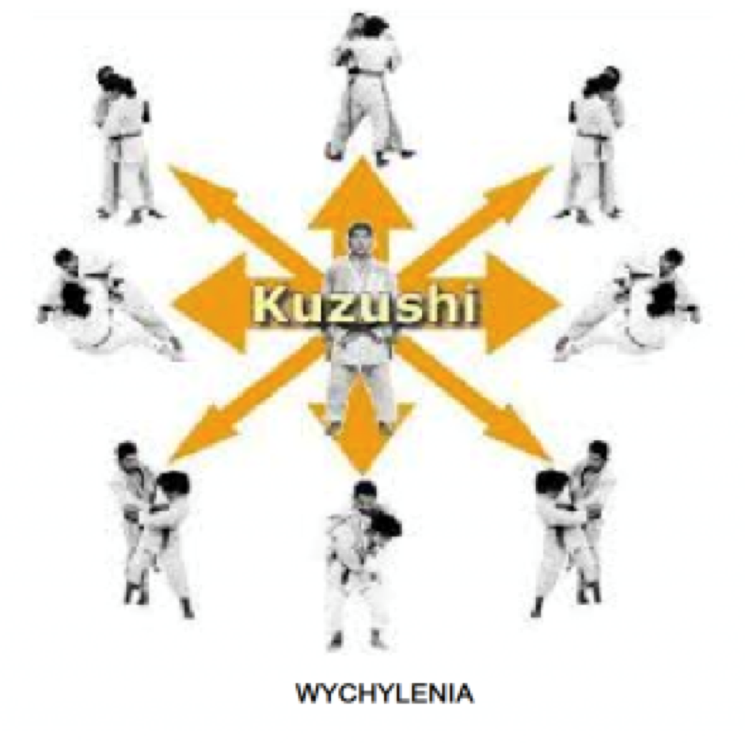 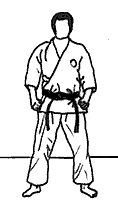 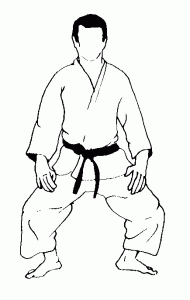 8.Wychylenia  (KUZUSHI).9.Uchwyty za judogi.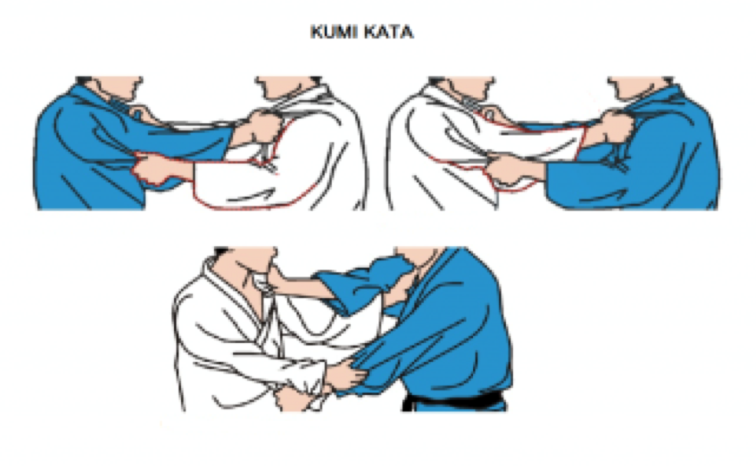     * KUMI-KATA  (uchwyt dwustronny)1O.Trzy podstawowe zasady JUDO.I. „Ustąp aby zwyciężyć” –zasada ta mówi o tym ,że nie należy na siłę starać się pokonać przeciwnika ,lecz wykorzystać jego własną siłę przeciwko niemu.                                                   Gdy przeciwnik pcha – pociągnąć go; gdy ciągnie – pchnąć go.II.” Maksimum efektu przy minimum wysiłku” –zasada ta mówi, że w każdej sytuacji walki sportowej należy stosować taką technikę, która przy minimalnym                                                wysiłku fizycznym pozwoli odnieść przekonywujące i efektowne zwycięstwo. III. ”Doskonalenie samego siebie” – zasada ta mówi by każdy zawodnik pracował nad sobą, trener może nauczać ale za zawodnika nie zawalczy i nie nauczy sięJUDO  znaczy dosłownie „ delikatny sposób” , „łagodna droga” , JU – oznacza misterny , łagodny , delikatnyDO – oznacza drogę , sposób , zasadęHON KESA GATAME                        YOKO SHIHO GATAME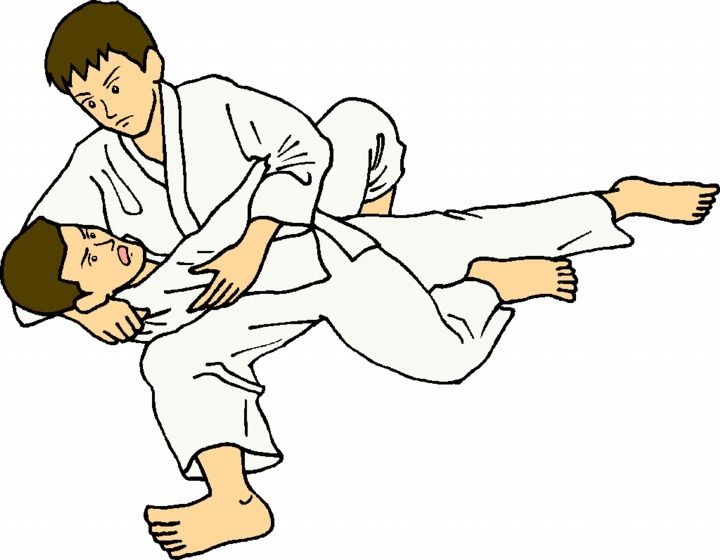 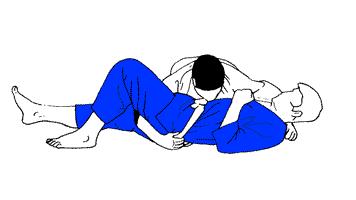 KAMI SHIHO GATAME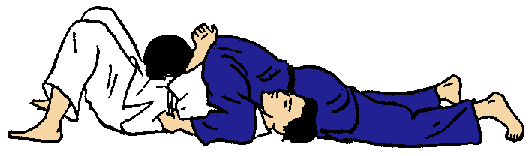 